OPEN DAY AT WAWN STREET SURGERYWEDNESDAY 6TH SEPTEMBER 201710AM – 4PM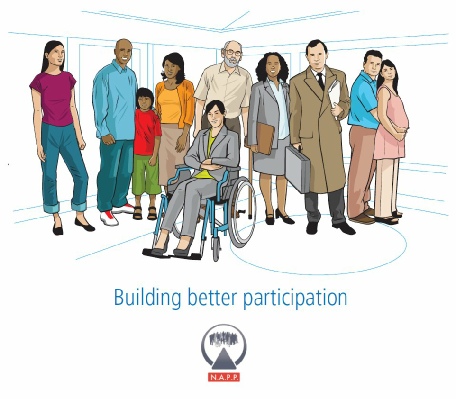 JOIN OUR PATIENT PARTICIPATION GROUP AND WAWN STREET SURGERYWORKING TOGETHER TO IMPROVE AND DEVELOP PATIENT SERVICESMORE INFORMATION ABOUT THIS EXCITING PARTNERSHIP WORK CAN BE FOUND ATwww.napp.org.uk